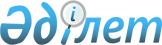 Солтүстік Қазақстан облысы Мамлют ауданы мәслихатының "2022-2024 жылдарға арналған аудандық бюджетті бекіту туралы" 2021 жылғы 24 желтоқсандағы № 15/2 шешіміне өзгерістер мен толықтырулар енгізу туралыСолтүстік Қазақстан облысы Мамлют ауданы мәслихатының 2022 жылғы 14 қарашадағы № 29/5 шешімі
      Солтүстік Қазақстан облысы Мамлют ауданының мәслихаты ШЕШТІ:
      1. Солтүстік Қазақстан облысы Мамлют ауданы мәслихатының "2022-2024 жылдарға арналған аудандық бюджетті бекіту туралы" 2021 жылғы 24 желтоқсандағы № 15/2 шешіміне (Нормативтік құқықтық актілерді мемлекеттік тіркеу тізілімінде № 26152 болып тіркелген) келесі өзгерістер мен толықтырулар енгізілсін:
      1-тармақ жаңа редакцияда жазылсын:
       "1. 2022-2024 жылдарға арналған аудандық бюджеті осы шешімге тиісінше 1, 2 және 3-қосымшаларға сәйкес, соның ішінде 2022 жылға келесі көлемдерде бекітілсін:
      1) кірістер – 6824635,1 мың теңге:
      салықтық түсімдер – 667690 мың теңге;
      салықтық емес түсімдер – 9357,8 мың теңге;
      негізгі капиталды сатудан түсетін түсімдер – 5194,8 мың теңге;
      трансферттер түсімі – 6142392,5 мың теңге;
      2) шығындар – 6904388,4 мың теңге;
      3) таза бюджеттік кредиттеу – 44663,2 мың теңге:
      бюджеттік кредиттер – 61000 мың теңге;
      бюджеттік кредиттерді өтеу – 16336,8 мың теңге;
      4) қаржы активтерімен операциялар бойынша сальдо – 0 мың теңге;
      қаржы активтерін сатып алу – 0 мың теңге;
      мемлекеттің қаржы активтерін сатудан түсетін түсімдер – 0 мың теңге; 
      5) бюджет тапшылығы (профициті) – - 124416,5 мың теңге;
      6) бюджет тапшылығын қаржыландыру (профицитін пайдалану) – 124416,5 мың теңге;
      қарыздар түсімі – 57194 мың теңге;
      қарыздарды өтеу – 19245,8 мың теңге;
      бюджет қаражатының пайдаланылатын қалдықтары – 86468,3 мың теңге.";
      7-тармақтың 2), 3), 4) тармақшалары жаңа редакцияда жазылсын:
       "2) 23898 мың теңге – Қазақстан Республикасында мүгедектердің құқықтарын қамтамасыз етуге және өмір сүру сапасын жақсартуға, соның ішінде: 
      мүгедектерді міндетті гигиеналық құралдармен қамтамасыз ету нормаларын ұлғайту – 10370 мың теңге,
      ымдау тілі маманының қызмет көрсету – 395 мың теңге,
      мүгедектерге берілетін, техникалық көмекші (орнын толтырушы) құралдардың тізбесін кеңейту – 4654 мың теңге,
      протездік-ортопедиялық құралдар – 600 мың теңге,
      сурдотехникалық құралдар - 650 мың теңге,
      тифлотехникалық құралдар - 3966 мың теңге,
      арнаулы жүріп-тұру құралдары (кресло – арбалар) - 2380 мың теңге,
      санаторлық-курорттық емделу - 883 мың теңге; 
      3) 80702,4 мың теңге еңбек нарығын дамытуға, соның ішінде: 
      жалақыны бөлшектеп субсидиялау – 3200 мың теңге, 
      көшуге субсидия беру – 36830 мың теңге, 
      жастар тәжірибесі – 227 мың теңге, 
      тұрғын үйді жалдауға (жалға) беруге және коммуналдық шығындарды өтеуге – 11697 мың теңге, 
      қоғамдық жұмыстар – 7920 мың теңге,
      жаңа бизнес-идеяларды іске асыруға қоныс аударушыларға гранттар (200 айлық есептік көрсеткіш) – 20828,4 мың теңге; 
      4) 33659 мың теңге – мемлекеттік ұйымдар қызметкерлерінің жалақысын көтеруге: стационарлық және жартылай стационарлық үлгідегі медициналық-әлеуметтік мекемелер, үйде қызмет көрсетуді, уақытша болуды ұйымдастыру, халықты жұмыспен қамту орталықтары;";
      7-тармақ келесі мазмұндағы 8) тармақшасымен толықтырылсын:
       "8) 30000 мың теңге – Леденев ауылдық округі, Леденево ауылындағы сукернеуіш мұнара құрылыстарының құрылысына.";
      8-тармақтың 2) тармақшасы жаңа редакцияда жазылсын:
       "2) 736294 мың теңге - дамытуға нысаналы трансферттер - 2020–2025 жылдарға арналған "Нұрлы жер" тұрғын үй-коммуналдық дамытудың Мемлекеттік бағдарламасы шеңберінде ауылдық елді мекендердегі сумен жабдықтау және су бұру жүйесін дамытуға, соның ішінде:
      Белое ауылының су тартқышы және сумен жабдықтау тарату желілерін салу - 382542 мың теңге,
      Покровка ауылының су құбыры және сумен жабдықтау тарату желілерін салу - 353752 мың теңге;";
      8-1-тармақтың 3), 4), 5) тармақшалары жаңа редакцияда жазылсын:
       "3) 61425 мың теңге еңбек нарығын дамытуға, соның ішінде:
      жастар тәжірибесі – 7000 мың теңге, 
      қоғамдық жұмыстар – 32363 мың теңге,
      жаңа бизнес-идеяларды іске асыруға қоныс аударушыларға гранттар (400 айлық есептік көрсеткіш) – 18378 мың теңге,
      күміс жас – 2550 мың теңге,
      алғашқы жұмыс орны - 1134 мың теңге;
      4) 33089 мың теңге – мемлекеттік ұйымдар қызметкерлерінің жалақысын көтеруге: стационарлық және жартылай стационарлық үлгідегі медициналық-әлеуметтік мекемелер, үйде қызмет көрсетуді, уақытша болуды ұйымдастыру, халықты жұмыспен қамту орталықтары;
      5) 36469 мың теңге - азаматтық қызметшілердің жекелеген санаттарының, мемлекеттік бюджет қаражаты есебінен ұсталатын ұйымдар қызметкерлерінің, қазыналық кәсіпорындар қызметкерлерінің жалақысын көтеруге;";
      9-тармақтың 2), 3), 4) тармақшалары жаңа редакцияда жазылсын:
       "2) 600 мың теңге - санаторлық-курорттық емделуге; 
      3) 4176 мың теңге - протездік-ортопедиялық құралдарға;
      4) 39156,1 мың теңге – "Ауыл-Ел бесігі" жобасы шеңберінде ауылдық елді мекендердегі әлеуметтік және инженерлік инфрақұрылым жөніндегі іс-шараларды іске асыруға, соның ішінде:
      Мамлют ауданы Андреевка ауылының мәдениет үйі ғимаратын күрделі жөндеу – 20606 мың теңге,
      Мамлют ауданы Афонькино ауылының мәдениет үйі ғимаратын күрделі жөндеу - 4582 мың теңге,
      Мамлют ауданы Минкесер ауылының мәдениет үйі ғимаратын күрделі жөндеу – 13968,1 мың теңге;";
      9-тармақтың 6) тармақшасы жаңа редакцияда жазылсын:
       "6) 95000 мың теңге - Мамлютка қаласында жылумен жабдықтау құрылысына (3 кезек);";
      9-тармақтың 7), 8) тармақшалары алып тасталсын:
      9-тармақ келесі мазмұндағы 17) тармақшасымен толықтырылсын:
       "17) 50000 мың теңге - аудандық маңызы бар КТММ-221 "Белое-Щучье" км 0-9,85 автомобиль жолын орташа жөндеуге.";
      10-тармақ келесі мазмұндағы 10-1) тармақшасымен толықтырылсын:
       "10-1) 2022 жылға арналған аудандық бюджетте 3806 мың теңге сомасында аудандық бюджеттен мамандарды әлеуметтік қолдау шараларын іске асыру үшін бюджеттік кредиттер ескерілсін.";
      11-тармақ жаңа редакцияда жазылсын:
       "11. 2022 жылға арналған мұқтаж азаматтардың жекелеген санаттарына әлеуметтік көмек түрлері бойынша шығындар 20008 мың теңге сомасында, 4-қосымшаға сәйкес бекітілсін.";
      12-тармақ жаңа редакцияда жазылсын:
       "12. Мамлют ауданының жергілікті атқарушы органының 2022 жылға арналған резерві 10580,1 мың теңге сомасында бекітілсін.". 
      Нұсқалған шешімнің 1, 4-қосымшалары осы шешімнің 1, 2- қосымшаларына сәйкес жаңа редакцияда жазылсын.
      2. Осы шешім 2022 жылғы 1 қаңтардан бастап қолданысқа енгізіледi. 2022 жылға арналған Мамлют аудандық бюджеті 2022 жылға жекелеген санаттағы мұқтаж азаматтарға әлеуметтік көмектің түрлері
					© 2012. Қазақстан Республикасы Әділет министрлігінің «Қазақстан Республикасының Заңнама және құқықтық ақпарат институты» ШЖҚ РМК
				
      Солтүстік Қазақстан облысы Мамлют ауданымәслихатының хатшысы 

Р. Нұрмұқанова
Солтүстік Қазақстан облысыМамлют ауданы мәслихатының2022 жылғы 14 қарашадағы№ 29/5 шешіміне 1-қосымшаСолтүстік Қазақстан облысыМамлют ауданы мәслихатының2021 жылғы 24 желтоқсандағы№ 15/2 шешіміне 1-қосымша
Санаты
Санаты
Санаты
Санаты
Санаты
Санаты
Атауы
Сомасы, мың теңге
Сыныбы
Сыныбы
Сыныбы
Сыныбы
Сыныбы
Атауы
Сомасы, мың теңге
Кіші сыныбы
Кіші сыныбы
Атауы
Сомасы, мың теңге
1
2
2
2
3
3
4
5
1) Кірістер
6824635,1
1
Салықтық түсімдер
667690
01
01
01
Табыс салығы
4277
2
2
Жеке табыс салығы
4277
03
03
03
Әлеуметтік салық
364547,1
1
1
Әлеуметтік салық
364547,1
04
04
04
Меншiкке салынатын салықтар
226049,5
1
1
Мүлiкке салынатын салықтар
224449,5
3
3
Жер салығы
1600
05
05
05
Тауарларға, жұмыстарға және қызметтерге салынатын iшкi салықтар
69646,9
2
2
Акциздер
2800
3
3
Табиғи және басқа да ресурстарды пайдаланғаны үшiн түсетiн түсiмдер
56000
4
4
Кәсiпкерлiк және кәсiби қызметтi жүргiзгенi үшiн алынатын алымдар
10846,9
08
08
08
Заңдық маңызы бар әрекеттерді жасағаны және (немесе) оған уәкілеттігі бар мемлекеттік органдар немесе лауазымды адамдар құжаттар бергені үшін алынатын міндетті төлемдер
3169,5
1
1
Мемлекеттік баж
3169,5
2
Салықтық емес түсiмдер
9357,8
01
01
01
Мемлекеттік меншіктен түсетін кірістер
2707,5
5
5
Мемлекет меншігіндегі мүлікті жалға беруден түсетін кірістер
2344,5
7
7
Мемлекеттік бюджеттен берілген кредиттер бойынша сыйақылар
11
9
9
Мемлекет меншігінен түсетін басқа да кірістер
352
02
02
02
Мемлекеттік бюджеттен қаржыландырылатын мемлекеттік мекемелердің тауарларды (жұмыстарды, қызметтерді) өткізуінен түсетін түсімдер
10
1
1
Мемлекеттік бюджеттен қаржыландырылатын мемлекеттік мекемелердің тауарларды (жұмыстарды, қызметтерді) өткізуінен түсетін түсімдер
10
03
03
03
Мемлекеттік бюджеттен қаржыландырылатын мемлекеттік мекемелер ұйымдастыратын мемлекеттік сатып алуды өткізуден түсетін ақша түсімдері
115
1
1
Мемлекеттік бюджеттен қаржыландырылатын мемлекеттік мекемелер ұйымдастыратын мемлекеттік сатып алуды өткізуден түсетін ақша түсімдері
115
04
04
04
Мемлекеттік бюджеттен қаржыландырылатын, сондай-ақ Қазақстан Республикасы Ұлттық Банкінің бюджетінен (шығыстар сметасынан) қамтылатын және қаржыландырылатын мемлекеттік мекемелер салатын айыппұлдар, өсімпұлдар, санкциялар, өндіріп алулар
72
1
1
Мұнай секторы ұйымдарынан және Жәбірленушілерге өтемақы қорына түсетін түсімдерді қоспағанда, мемлекеттік бюджеттен қаржыландырылатын, сондай-ақ Қазақстан Республикасы Ұлттық Банкінің бюджетінен (шығыстар сметасынан) қамтылатын және қаржыландырылатын мемлекеттік мекемелер салатын айыппұлдар, өсімпұлдар, санкциялар, өндіріп алулар
72
06
06
06
Басқа да салықтық емес түсiмдер
6453,3
1
1
Басқа да салықтық емес түсiмдер
6453,3
3
Негізгі капиталды сатудан түсетін түсімдер
5194,8
01
01
01
Мемлекеттік мекемелерге бекітілген мемлекеттік мүлікті сату
1063
1
1
Мемлекеттік мекемелерге бекітілген мемлекеттік мүлікті сату
1063
03
03
03
Жердi және материалдық емес активтердi сату
4131,8
1
1
Жерді сату
1611,8
2
2
Материалдық емес активтерді сату 
2520
4
Трансферттердің түсімдері
6142392,5
01
01
01
Төмен тұрған мемлекеттiк басқару органдарынан трансферттер
4,1
3
3
Аудандық маңызы бар қалалардың, ауылдардың, кенттердің, ауылдық округтардың бюджеттерінен трансферттер
4,1
02
02
02
Мемлекеттiк басқарудың жоғары тұрған органдарынан түсетiн трансферттер
6142388,4
2
2
Облыстық бюджеттен түсетiн трансферттер
6142388,4
Функционалдық топ
Функционалдық топ
Функционалдық топ
Функционалдық топ
Функционалдық топ
Функционалдық топ
Атауы
Сомасы, мың теңге
Кіші функция
Кіші функция
Кіші функция
Кіші функция
Атауы
Сомасы, мың теңге
Бюджеттік бағдарламалардың әкімшісі
Бюджеттік бағдарламалардың әкімшісі
Атауы
Сомасы, мың теңге
Бағдарлама
1
1
2
2
3
4
5
6
2) Шығыстар
6904388,4
01
01
Жалпы сипаттағы мемлекеттiк көрсетілетін қызметтер
729972,3
01
01
Мемлекеттiк басқарудың жалпы функцияларын орындайтын өкiлдi, атқарушы және басқа органдар
339158
 112
Аудан (облыстық маңызы бар қала) мәслихатының аппараты
40930,5
001
Аудан (облыстық маңызы бар қала) мәслихатының қызметін қамтамасыз ету жөніндегі қызметтер
38754,5
005
Мәслихаттар депутаттары қызметінің тиімділігін арттыру
2176
122 
Аудан (облыстық маңызы бар қала) әкімінің аппараты
298227,5
001
Аудан (облыстық маңызы бар қала) әкімінің қызметін қамтамасыз ету жөніндегі қызметтер
199763,7
003
Мемлекеттік органның күрделі шығыстары
7660,5
113
Төменгі тұрған бюджеттерге берілетін нысаналы ағымдағы трансферттер
90803,3
02
02
Қаржылық қызмет
1679,4
459
Ауданның (облыстық маңызы бар қаланың) экономика және қаржы бөлімі
1679,4
003
Салық салу мақсатында мүлікті бағалауды жүргізу
1549,4
010
Жекешелендіру, коммуналдық меншікті басқару, жекешелендіруден кейінгі қызмет және осыған байланысты дауларды реттеу
130
09
09
Жалпы сипаттағы өзге де мемлекеттiк қызметтер
389134,9
459
Ауданның (облыстық маңызы бар қаланың) экономика және қаржы бөлімі
78746
001
Ауданның (облыстық маңызы бар қаланың) экономикалық саясаттын қалыптастыру мен дамыту, мемлекеттік жоспарлау, бюджеттік атқару және коммуналдық меншігін басқару саласындағы мемлекеттік саясатты іске асыру жөніндегі қызметтер
71412,2
015
Мемлекеттік органның күрделі шығыстары
760,8
113
Төменгі тұрған бюджеттерге берілетін нысаналы ағымдағы трансферттер
6573
495 
Ауданның (облыстық маңызы бар қаланың) сәулет, құрылыс, тұрғын үй-коммуналдық шаруашылығы, жолаушылар көлігі және автомобиль жолдары бөлімі
310388,9
001
Жергілікті деңгейде сәулет, құрылыс, тұрғын үй-коммуналдық шаруашылық, жолаушылар көлігі және автомобиль жолдары саласындағы мемлекеттік саясатты іске асыру жөніндегі қызметтер
49009
003
Мемлекеттік органның күрделі шығыстары
2127,2
113
Төменгі тұрған бюджеттерге берілетін нысаналы ағымдағы трансферттер
259252,7
02
02
Қорғаныс
19559,7
01
01
Әскери мұқтаждар
6622,8
122 
Аудан (облыстық маңызы бар қала) әкімінің аппараты
6622,8
005
Жалпыға бірдей әскери міндетті атқару шеңберіндегі іс-шаралар
6622,8
02
02
Төтенше жағдайлар жөнiндегi жұмыстарды ұйымдастыру
12936,9
122
Аудан (облыстық маңызы бар қала) әкімінің аппараты
12936,9
006
Аудан (облыстық маңызы бар қала) ауқымындағы төтенше жағдайлардың алдын алу және оларды жою
7786
007
Аудандық (қалалық) ауқымдағы дала өрттерінің, сондай-ақ мемлекеттік өртке қарсы қызмет органдары құрылмаған елдi мекендерде өрттердің алдын алу және оларды сөндіру жөніндегі іс-шаралар
5150,9
03
03
Қоғамдық тәртіп, қауіпсіздік, құқықтық, сот, қылмыстық-атқару қызметі
861,5
09
09
Қоғамдық тәртіп және қауіпсіздік саласындағы басқа да қызметтер
861,5
495
Ауданның (облыстық маңызы бар қаланың) сәулет, құрылыс, тұрғын үй-коммуналдық шаруашылығы, жолаушылар көлігі және автомобиль жолдары бөлімі
861,5
019
Елдi мекендерде жол қозғалысы қауiпсiздiгін қамтамасыз ету
861,5
06
06
Әлеуметтiк көмек және әлеуметтiк қамсыздандыру
475799,9
01
01
Әлеуметтiк қамсыздандыру
27827
451
Ауданның (облыстық маңызы бар қаланың) жұмыспен қамту және әлеуметтік
бағдарламалар бөлімі
27827
005
Мемлекеттік атаулы әлеуметтік көмек
27687
057
Атаулы мемлекеттік әлеуметтік көмек алушылар болып табылатын жеке тұлғаларды телевизиялық абоненттiк жалғамалармен қамтамасыз ету
140
02
02
Әлеуметтiк көмек
395014,1
 451
Ауданның (облыстық маңызы бар қаланың) жұмыспен қамту және әлеуметтік бағдарламалар бөлімі
395014,1
002
Жұмыспен қамту бағдарламасы
174784,4
006
Тұрғын үйге көмек көрсету
20
007
Жергілікті өкілетті органдардың шешімі бойынша мұқтаж азаматтардың жекелеген топтарына әлеуметтік көмек
20008
010
Үйден тәрбиеленіп оқытылатын мүгедек балаларды материалдық қамтамасыз ету
349,7
014
Мұқтаж азаматтарға үйде әлеуметтік көмек көрсету
111832
017
Оңалтудың жеке бағдарламасына сәйкес мұқтаж мүгедектердi протездік-ортопедиялық көмек, сурдотехникалық құралдар, тифлотехникалық құралдар, санаторий-курорттық емделу, мiндеттi гигиеналық құралдармен қамтамасыз ету, арнаулы жүрiп-тұру құралдары, қозғалуға қиындығы бар бірінші топтағы мүгедектерге жеке көмекшінің және есту бойынша мүгедектерге қолмен көрсететiн тіл маманының қызметтері мен қамтамасыз ету
37615
023
Жұмыспен қамту орталықтарының қызметін қамтамасыз ету
50405
09
09
Әлеуметтiк көмек және әлеуметтiк қамтамасыз ету салаларындағы өзге де қызметтер
52958,8
451
Ауданның (облыстық маңызы бар қаланың) жұмыспен қамту және әлеуметтік бағдарламалар бөлімі
52958,8
001
Жергілікті деңгейде халық үшін әлеуметтік бағдарламаларды жұмыспен қамтуды қамтамасыз етуді іске асыру саласындағы мемлекеттік саясатты іске асыру жөніндегі қызметтер
51874,5
011
Жәрдемақыларды және басқа да әлеуметтік төлемдерді есептеу, төлеу мен жеткізу бойынша қызметтерге ақы төлеу
250
021
Мемлекеттік органның күрделі шығыстары
834,3
07
07
Тұрғын үй-коммуналдық шаруашылық
955899,8
01
01
Тұрғын үй шаруашылығы
46116,1
463
Ауданның (облыстық маңызы бар қаланың) жер қатынастары бөлімі
4565
016
Мемлекет мұқтажы үшін жер учаскелерін алу
4565
495
Ауданның (облыстық маңызы бар қаланың) сәулет, құрылыс, тұрғын-үй коммуналдық шаруашылығы, жолаушылар көлігі және автомобиль жолдары бөлімі
41551,1
004
Мемлекеттiк қажеттiлiктер үшiн жер учаскелерiн алып қою, оның iшiнде сатып алу жолымен алып қою және осыған байланысты жылжымайтын мүлiктi иелiктен айыру
23290,7
007
Коммуналдық тұрғын үй қорының тұрғын үйін жобалау және (немесе) салу, реконструкциялау
0
008
Мемлекеттік тұрғын үй қорын сақтауды үйымдастыру
18260,4
033
Инженерлік-коммуникациялық инфрақұрылымды жобалау, дамыту және (немесе) жайластыру
0
098
Коммуналдық тұрғын үй қорының тұрғын үйлерін сатып алу
0
02
02
Коммуналдық шаруашылық
909783,7
495
Ауданның (облыстық маңызы бар қаланың) сәулет, құрылыс, тұрғын-үй коммуналдық шаруашылығы, жолаушылар көлігі және автомобиль жолдары бөлімі
909783,7
013
Коммуналдық шаруашылықты дамыту
107835,8
015
Шағын қалаларды үздіксіз жылумен жабдықтауды қамтамасыз ету
16161
016
Сумен жабдықтау және су бұру жүйесінің жұмыс істеуі
1892,9
058
Ауылдық елді мекендердегі сумен жабдықтау және су бұру жүйелерін дамыту
783894
08
08
Мәдениет, спорт, туризм және ақпараттық кеңістiк
773929,4
01
01
Мәдениет саласындағы қызмет
53382
819
Ауданның (облыстық маңызы бар қаланың) ішкі саясат, мәдениет, тілдерді дамыту және спорт бөлімі
53382
009
Мәдени-демалыс жұмысын қолдау
53382
495
Ауданның (облыстық маңызы бар қаланың) сәулет, құрылыс, тұрғын үй-коммуналдық шаруашылығы, жолаушылар көлігі және автомобиль жолдары бөлімі
0
036
Мәдениет объектілерін дамыту
0
02
02
Спорт
14785,8
819 
Ауданның (облыстық маңызы бар қаланың) ішкі саясат, мәдениет, тілдерді дамыту және спорт бөлімі
11315,8
014
Аудандық (облыстық маңызы бар қалалық) деңгейде спорттық жарыстар өткізу
1018
015
Әртүрлі спорт түрлері бойынша аудан (облыстық маңызы бар қала) құрама командаларының мүшелерін дайындау және олардың облыстық спорт жарыстарына қатысуы
10297,8
495
Ауданның (облыстық маңызы бар қаланың) сәулет, құрылыс, тұрғын үй-коммуналдық шаруашылығы, жолаушылар көлігі және автомобиль жолдары бөлімі
3470
021
Cпорт объектілерін дамыту
3470
03
03
Ақпараттық кеңiстiк
84955,5
819
Ауданның (облыстық маңызы бар қаланың) ішкі саясат, мәдениет, тілдерді дамыту және спорт бөлімі
84955,5
005
Мемлекеттік ақпараттық саясат жүргізу жөніндегі қызметтер
11419,2
007
Аудандық (қалалық) кiтапханалардың жұмыс iстеуi
72798,9
008 
Мемлекеттiк тiлдi және Қазақстан халқының басқа да тiлдерін дамыту
737,4
09
09
Мәдениет, спорт, туризм және ақпараттық кеңiстiктi ұйымдастыру жөнiндегi өзге де қызметтер
620806,1
819
Ауданның (облыстық маңызы бар қаланың) ішкі саясат, мәдениет, тілдерді дамыту және спорт бөлімі
620806,1
001
Ақпаратты, мемлекеттілікті нығайту және азаматтардың әлеуметтік сенімділігін қалыптастыру саласында жергілікті деңгейде мемлекеттік саясатты іске асыру жөніндегі қызметтер
35524,2
004 
Жастар саясаты саласында іс-шараларды іске асыру
9017,3
032
Ведомстволық бағыныстағы мемлекеттік мекемелер мен ұйымдардың күрделі шығыстары
1051,5
113
Төменгі тұрған бюджеттерге берілетін нысаналы ағымдағы трансферттер
575213,1
10
10
Ауыл, су, орман, балық шаруашылығы, ерекше қорғалатын табиғи аумақтар, қоршаған ортаны және жануарлар дүниесін қорғау, жер қатынастары
105513,8
01
01
Ауыл шаруашылығы
62039,1
474
Ауданның (облыстық маңызы бар қаланың) ауыл шаруашылығы және ветеринария бөлімі
62039,1
001
Жергілікті деңгейде ауыл шаруашылығы және ветеринария саласындағы мемлекеттік саясатты іске асыру жөніндегі қызметтер
51571,9
003
Мемлекеттік органның күрделі шығыстары
79,2
113
Төменгі тұрған бюджеттерге берілетін нысаналы ағымдағы трансферттер
10388
06
06
Жер қатынастары
25159,7
463
Ауданның (облыстық маңызы бар қаланың) жер қатынастары бөлімі
25159,7
001
Аудан (облыстық маңызы бар қала) аумағында жер қатынастарын реттеу саласындағы мемлекеттік саясатты іске асыру жөніндегі қызметтер
25159,7
09
09
Ауыл, су, орман, балық шаруашылығы, қоршаған ортаны қорғау және жер қатынастары саласындағы басқа да қызметтер
18315
459
Ауданның (облыстық маңызы бар қаланың) экономика және қаржы бөлімі
18315
099
Мамандарға әлеуметтік қолдау көрсету жөніндегі шараларды іске асыру
18315
12
12
Көлiк және коммуникация
1213598,5
01
01
Автомобиль көлiгi
1213598,5
495
Ауданның (облыстық маңызы бар қаланың) сәулет, құрылыс, тұрғын үй-коммуналдық шаруашылығы, жолаушылар көлігі және автомобиль жолдары бөлімі
1213598,5
023
Автомобиль жолдарының жұмыс істеуін қамтамасыз ету
10840,8
034
Көлiк инфрақұрылымының басым жобаларын іске асыру
1202045,4
045
Аудандық маңызы бар автомобиль жолдарын және елді-мекендердің көшелерін күрделі және орташа жөндеу
712,3
13
13
Басқалар
30566,4
01
01
Экономикалық қызметтерді реттеу
2
495
Ауданның (облыстық маңызы бар қаланың) сәулет, құрылыс, тұрғын үй-коммуналдық шаруашылығы, жолаушылар көлігі және автомобиль жолдары бөлімі
2
055
"Бизнестің жол картасы-2025" бизнесті қолдау мен дамытудың мемлекеттік бағдарламасы шеңберінде индустриялық инфрақұрылымды дамыту
2
03
03
Кәсiпкерлiк қызметтi қолдау және бәсекелестікті қорғау
19984,3
469
Ауданның (облыстық маңызы бар қаланың) кәсіпкерлік бөлімі
19984,3
001
Жергілікті деңгейде кәсіпкерлікті дамыту саласындағы мемлекеттік саясатты іске асыру жөніндегі қызметтер
18710,5
004
Мемлекеттік органның күрделі шығыстары
1273,8
09
09
Басқалар
10580,1
459
Ауданның (облыстық маңызы бар қаланың) экономика және қаржы бөлімі
10580,1
012
Ауданның (облыстық маңызы бар қаланың) жергілікті атқарушы органының резерві
10580,1
14
14
Борышқа қызмет көрсету
370,4
01
01
Борышқа қызмет көрсету
370,4
459
Ауданның (облыстық маңызы бар қаланың) экономика және қаржы бөлімі
370,4
021
Жергілікті атқарушы органдардың облыстық бюджеттен қарыздар бойынша сыйақылар мен өзге де төлемдерді төлеу бойынша борышына қызмет көрсету
370,4
15
15
Трансферттер
2598316,7
01
01
Трансферттер
2598316,7
459
Ауданның (облыстық маңызы бар қаланың) экономика және қаржы бөлімі
2598316,7
006
Пайдаланылмаған (толық пайдаланылмаған) нысаналы трансферттерді қайтару
5654,4
024
Заңнаманы өзгертуге байланысты жоғары тұрған бюджеттің шығындарын өтеуге төменгі тұрған бюджеттен ағымдағы нысаналы трансферттер
2338728
038
Субвенциялар
218986
054
Қазақстан Республикасының Ұлттық қорынан берілетін нысаналы трансферт есебінен республикалық бюджеттен бөлінген пайдаланылмаған (түгел пайдаланылмаған) нысаналы трансферттердің сомасын қайтару
34948,3
3) Таза бюджеттік кредиттеу
44663,2
Бюджеттік кредиттер
61000
10
10
Ауыл, су, орман, балық шаруашылығы, ерекше қорғалатын табиғи аумақтар, қоршаған ортаны және жануарлар дүниесін қорғау, жер қатынастары
61000
09
09
Ауыл, су, орман, балық шаруашылығы, қоршаған ортаны қорғау және жер қатынастары саласындағы басқа да қызметтер
61000
459
Ауданның (облыстық маңызы бар қаланың) экономика және қаржы бөлімі
61000
018
Мамандарды әлеуметтік қолдау шараларын іске асыру үшін бюджеттік кредиттер
61000
Санаты
Санаты
Санаты
Санаты
Санаты
Санаты
Атауы
Сома, мың теңге
Сыныбы
Сыныбы
Сыныбы
Атауы
Сома, мың теңге
Кіші сыныбы
Кіші сыныбы
Атауы
Сома, мың теңге
5
5
5
Бюджеттік кредиттерді өтеу
16336,8
01
Бюджеттік кредиттерді өтеу
16336,8
1
1
Мемлекеттік бюджеттен берілген бюджеттік кредиттерді өтеу
12530,8
2
2
Бюджеттік кредиттердің сомаларын қайтару
3806
4) Қаржы активтерімен операциялар бойынша сальдо
0
Қаржы активтерін сатып алу
0
Мемлекеттің қаржы активтерін сатудан түсетін түсімдер
0
Санаты
Санаты
Санаты
Санаты
Санаты
Санаты
Атауы
Сомасы, мың теңге
Сыныбы
Сыныбы
Сыныбы
Атауы
Сомасы, мың теңге
Кіші сыныбы
Кіші сыныбы
Атауы
Сомасы, мың теңге
1
1
1
2
3
3
4
5
5) Бюджет тапшылығы (профициті)
-124416,5
6) Бюджет тапшылығын қаржыландыру (профицитін пайдалану)
124416,5
7
7
7
Қарыздар түсімдері
57194
01
Мемлекеттік ішкі қарыздар
57194
2
2
Қарыз алу келісім-шарттары
57194
Функционалдық топ
Функционалдық топ
Функционалдық топ
Функционалдық топ
Функционалдық топ
Функционалдық топ
Атауы
Сомасы, мың теңге
Кіші функция
Кіші функция
Кіші функция
Атауы
Сомасы, мың теңге
Бюджеттік бағдарламалардың әкімшісі
Бюджеттік бағдарламалардың әкімшісі
Атауы
Сомасы, мың теңге
Бағдарлама
Атауы
Сомасы, мың теңге
1
1
1
2
3
4
5
6
16
16
16
Қарыздарды өтеу
19245,8
01
Қарыздарды өтеу
19245,8
 459
Ауданның (облыстық маңызы бар қаланың) экономика және қаржы бөлімі
19245,8
005
Жергілікті атқарушы органның жоғары тұрған бюджет алдындағы борышын өтеу
14844,8
022
Жергілікті бюджеттен бөлінген пайдаланылмаған бюджеттік кредиттерді қайтару
4401
Санаты
Санаты
Санаты
Санаты
Санаты
Санаты
Атауы
Сомасы, мың теңге
Сыныбы
Сыныбы
Сыныбы
Атауы
Сомасы, мың теңге
Кіші сыныбы
Кіші сыныбы
Атауы
Сомасы, мың теңге
8
8
8
Бюджет қаражаттарының пайдаланылатын қалдықтары
86468,3
01
Бюджет қаражаты қалдықтары
86468,3
1
1
Бюджет қаражатының бос қалдықтары
86468,3Солтүстік Қазақстан облысыМамлют ауданы мәслихатының2022 жылғы 14 қарашадағы№ 29/5 шешіміне2-қосымшаСолтүстік Қазақстан облысыМамлют ауданы мәслихатының2021 жылғы 24 желтоқсандағы№ 15/2 шешіміне4- қосымша
№ р/с
Атауы
Сомасы, мың теңге
1
2
3
1
Атаулы күндер мен мереке күндеріне бір рет әлеуметтік көмек
13430
2
Табиғи зілзаланың немесе өрттің салдарынан немесе әлеуметтік мәні бар аурулардың салдарынан өмірлік қиын жағдай туындаған кезде әлеуметтік көмек
6578
Жиыны:
20008